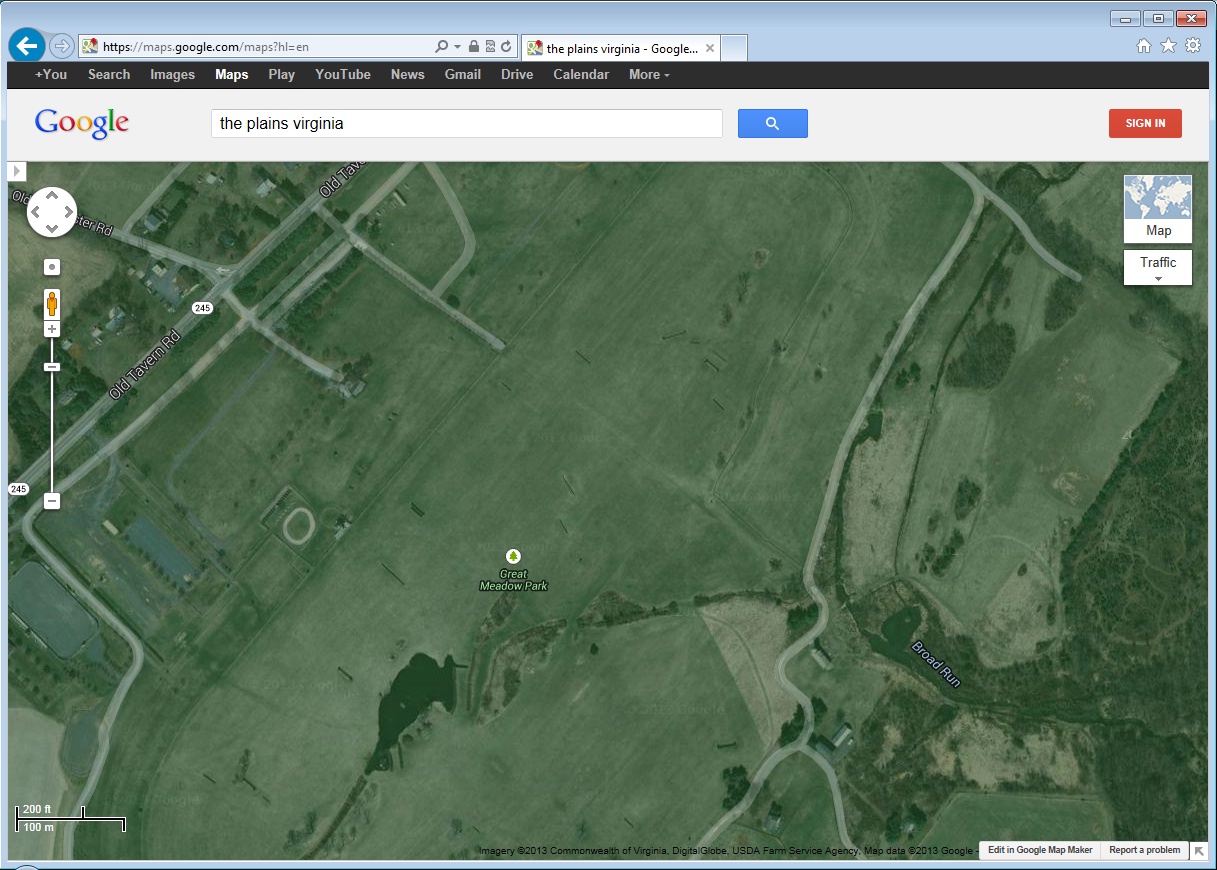 Inner Circle:  wind = 5mi/hr, altitude = 800ft, descent = 16ft/sec, distance = 366ftOuter Circle:  wind = 10mi/hr, altitude = 800ft, descent = 16ft/sec, distance = 732ft